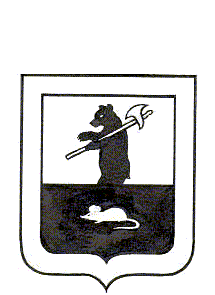 АДМИНИСТРАЦИЯ ГОРОДСКОГО ПОСЕЛЕНИЯ МЫШКИНПОСТАНОВЛЕНИЕг.Мышкин25.03.2020									   № 62О внесении изменений в постановление Администрации городского поселения Мышкин от 09.04.2012 №44  «Об утверждении административного регламента по предоставлению муниципальной услуги «Перевод жилых помещений в нежилые помещения и нежилые помещения в жилые помещения»   В соответствии с Жилищным кодексом Российской Федерации, с Федеральным законом от 06.10.2003 № 131-ФЗ «Об общих принципах  организации местного самоуправления в Российской Федерации», с Федеральным законом от 27.07.2010 N 210-ФЗ  "Об организации предоставления государственных и муниципальных услуг", с Уставом городского поселения Мышкин Мышкинского муниципального района Ярославской области,ПОСТАНОВЛЯЕТ:1.Внести в постановление «Об утверждении административного регламента по предоставлению муниципальной услуги «Перевод жилых помещений в нежилые помещения и нежилые помещения в жилые помещения», от 09.04.2012 г. № 44 (далее – Регламент), изменения согласно приложению.2. Контроль за исполнением настоящего постановления возложить на заместителя Главы Администрации городского поселения Мышкин.3. Опубликовать настоящее постановление в газете «Волжские зори» и разместить на официальном сайте Администрации городского поселения Мышкин в информационно-телекомуникационной сети «Интернет».4. Постановление вступает в силу после его официального опубликования.Глава городскогопоселения  Мышкин                              					Е.В.Петров                                                  Приложение  к постановлению Администрации городского поселения Мышкинот   25.03.2020  г № 62                      Изменения,вносимые в Регламент1. Подраздел 10 раздела 2 Регламента дополнить подпунктами следующего содержания:«6) протокол общего собрания собственников помещений в многоквартирном доме, содержащий решение об их согласии на перевод жилого помещения в нежилое помещение;7) согласие каждого собственника всех помещений, примыкающих к переводимому помещению, на перевод жилого помещения в нежилое помещение.»